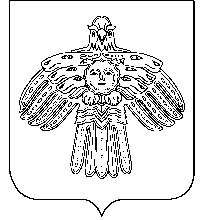   АДМИНИСТРАЦИЯ                                                             «НИЖНИЙ ОДЕС»  КАР  ОВМÖДЧÖМИНСА       ГОРОДСКОГО  ПОСЕЛЕНИЯ  «НИЖНИЙ ОДЕС»                                                      АДМИНИСТРАЦИЯ                         ПОСТАНОВЛЕНИЕШУÖМот 18»декабря  2023 год                                                                                     N 353О внесении изменений в постановление администрации городского поселения «Нижний Одес» от 09 января 2020 года № 6 «Об утверждении Перечня должностей муниципальной службы администрации городского поселения «Нижний Одес», при назначении на которые граждане и при замещении которых муниципальные служащие обязаны представлять сведения о своих доходах, расходах, об имуществе и обязательствах имущественного характера, а также сведения о доходах, расходах, об имуществе иобязательствах имущественного характера своих супруги (супруга) и несовершеннолетних детей»В соответствии с Федеральным законом от 06 октября 2003 года № 131-ФЗ «Об общих принципах организации местного самоуправления в Российской Федерации», Федеральным законом от 25 декабря 2008 года № 273-ФЗ «О противодействии коррупции», Законом Республики Коми от 29 сентября 2008 года № 82-РЗ «О противодействии коррупции в Республике Коми», администрация городского поселения «Нижний Одес»ПОСТАНОВЛЯЕТ:В приложение «Перечень должностей муниципальной службы администрации городского поселения «Нижний Одес», при назначении накоторые граждане и при замещении которых муниципальные служащие обязаны представлять сведения о своих доходах, расходах, об имуществе и обязательствах имущественного характера, а также сведения о доходах, расходах, об имуществе и обязательствах имущественного характера своих супруги (супруга) и несовершеннолетних детей», утвержденное постановлением администрации  городского поселения «Нижний Одес» от 09 января 2020 года № 6внести следующие изменения:	1.1. добавить позицию «Старшая должность»;1.2. позицию «Старшая должность» дополнить словами «– ведущий специалист по организационным вопросам деятельности главы, Совета и работе с территорией.».2. Контроль за исполнением настоящего постановления оставляю за собой.3. Настоящее постановление вступает в силу со дня его официального опубликования и подлежит размещению на официальном интернет – сайте муниципального образования городского поселения «Нижний Одес».Руководитель администрации  городского поселения «Нижний Одес»       Ю.С. Аксенов